Ukeplan for 6.trinn.  – Uke 15Lekser:Fag og temaInfoKontakt:Telefon til kontor: 71575858       Morten: Morten.Sikkeland@kristiansund.kommune.no    Ester: ester.karoline.ohrstrand.eikrem@kristiansund.kommune.noMandagTirsdagOnsdagTorsdagFredag1. time 08.30 – 09.15GymMortenBasketballPasninger og skuddMatematikkCampus Inkrement 8.2 Egenskaper ved trekanterJobbe med oppgaverMusikk
Morten, Ester og Toril Vi øver på sanger og pugger manus.Matematikk
Morten, Maren og Toril8.2 Trekanter i GeoGebraJobbe med oppgaverEngelsk
MarenFilm: Carlie and the Chocolate Factory.  2. time09.15 – 10.00GymMortenBasketballPasninger og skuddBiblioteketVi tar Sundbåten over til sentrum og besøker biblioteket.
Det blir mulig å låne bøker.Musikk
Morten, Ester og TorilVidere øving.Matematikk 
Morten, Maren og Toril 8.2 Trekanter i GeoGebraKRLELivet og sånn10.00 – 10.15FriminuttFriminuttFriminuttFriminuttFriminutt3. time10.15 – 11.00MusikkMorten og EsterVi øver på sanger og pugger manus.Biblioteket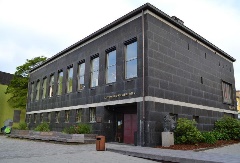 NorskMorten og TorilBiografiFysisk
Morten og TorilUtendørsaktivitet.SamfunnsfagSamisk historie og kultur11.00-11.45Mat og langfriminuttMat og langfriminuttMat og langfriminuttMat og langfriminuttMat og langfriminutt4. time11.45 – 12.30Gruppe 1: Mat og helseKirsti OGruppe 2: Kunst og håndverkTuridBiblioteketDet er meldt oppholdsvær og varmt, så vi spiser lunsj utenfor biblioteketGruppe 2. Mat og helse
Kirsti OGruppe 1. Kunst og håndverk
TuridFuglekasseNorsk
Maren og MortenBiografiNaturfag
Morten og TorilSkolestudio«Din helse»Bakgården u-klubb 5. time12.30 – 13.15Gruppe 1: Mat og helseKirsti OGruppe 2: Kunst og håndverkTuridEngelsk
MarenFilm: Charlie and the Chocolate Factory. Gruppe 2. Mat og helse
Kirsti OGruppe 1. Kunst og håndverk
TuridFuglekasseSosialtime
Kirsti Naturfag
Morten og TorilSkolestudio«Din helse»Bakgården u-klubb 13.15 – 13.25FriminuttFriminuttFriminuttFriminuttFriminutt6. time13.25 – 14.10Gruppe 1: Mat og helseKirsti OGruppe 2: Kunst og håndverkTuridEngelsk
MarenFilm: Charlie and the Chocolate Factory.Gruppe 2. Mat og helse
Kirsti OGruppe 1. Kunst og håndverk
TuridFuglekasseTil tirsdagTil onsdagTil torsdagTil fredagNorsk:
Les: Salto Elevbok B s. 206 – 212  Hva likte du best med denne teksten? Norsk:
Skriv videre på biografien du har begynt på. Minimum 100 ord.Matematikk:
GeoGebra: Gjør øvelsene du har fått utdelt.Norsk:
Skriv videre på biografien du har begynt på. Minimum 100 ord.
Matematikk:
GeoGebra: Gjør øvelsene du har fått utdelt.Norsk:
Skriv videre på biografien du har begynt på. Minimum 100 ord.Engelsk: Skriv 8 nøkkelsetninger om hva som har skjedd i filmen så langt. Del dokumentet med Maren. Sosialt målFamilie og følelserNorskBiografi MatematikkGeometriske figurer i GeoGebraEngelskStarstruck!NaturfagHelse – Kroppens organerSamfunnsfagSamisk historie og kulturKRLELivet og sånnMusikkVi øver på sanger og manus til “Mozart i 100”.KroppsøvingAktiviteter i gymsal